Symposium site: Friendship United Methodist Church16479 Lucas Ferry RdAthens, AL. 35611.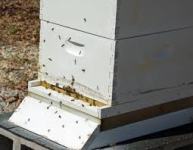 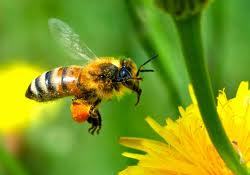 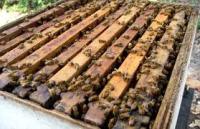 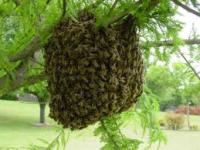 8th  Annual NorthAlabama BeekeepersSymposiumAugust 18, 2018Presented By:Limestone CountyBeekeepers AssociationWWW.LCBEES.COMLCBEES.AL@gmail.com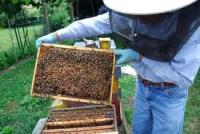 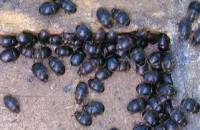 8th  Annual NorthAlabama BeekeepersSymposiumAugust 18, 2018Presented By:Limestone CountyBeekeepers AssociationWWW.LCBEES.COMLCBEES.AL@gmail.com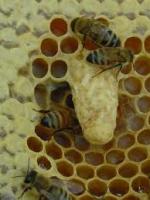 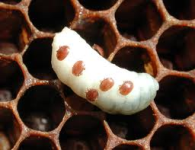 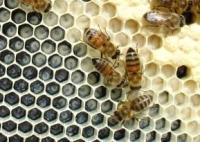 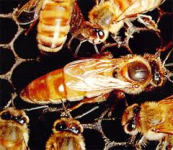 ProgramProgramProgramProgram8:00 - 8:30  Registration and RefreshmentsRegistration and RefreshmentsRegistration and Refreshments8:30 - 8:45   Welcome - Mr. Lionel EvansWelcome - Mr. Lionel EvansWelcome - Mr. Lionel Evans8:45-9:15Dr. Jim Tew— Taking a Sting with DignityDr. Jim Tew— Taking a Sting with DignityDr. Jim Tew— Taking a Sting with Dignity9:15-9:25BreakBreakBreak9:25-10:25Session 1Session 1Session 1RoomSpeakerSubjectADr. Clarence CollisonApplying The Basics Of Honey Bee BiologyApplying The Basics Of Honey Bee BiologyBMr. Randy HamannMonitoring Africanized Honey Bee ActivityMonitoring Africanized Honey Bee ActivityCMr. Phillip GarrisonGetting into Beekeeping: For BeginnersGetting into Beekeeping: For BeginnersDMr. Bill MullinsQueen Rearing - Jenter SystemQueen Rearing - Jenter SystemEMr. John MynardHoney Bee Nutrition: Needs and Supplements Honey Bee Nutrition: Needs and Supplements 10:25-10:40   BreakBreakBreak10:40-11:40  Session 2Session 2Session 2ADr. Jim TewMaking Hard Decisions About Honey Bee QueensMaking Hard Decisions About Honey Bee QueensBMr. Randy HamannMonitoring Africanized Honey Bee ActivityMonitoring Africanized Honey Bee ActivityCMr. Bob Fanning & Glen CraigerBeginning Beekeeping: 1st Year Progressive 1Beginning Beekeeping: 1st Year Progressive 1DMr. Wil MontgomeryQueen Rearing—Cell Punch MethodQueen Rearing—Cell Punch MethodEMr. Wes CaudleLocation and Setup of Your New ApiaryLocation and Setup of Your New ApiaryFMr. Todd  MullinsHow, When, and Why to Feed beesHow, When, and Why to Feed bees11:40-1:00  Lunch and Door PrizesLunch and Door PrizesLunch and Door Prizes1:00 – 2:00  Session 3      Session 3      Session 3     ADr. Clarence CollisonHoney Bee Mating BiologyHoney Bee Mating BiologyBMr. Lonnie FunderburgFloral Sources of Pollen and Nectar Floral Sources of Pollen and Nectar CMr. Bob Fanning & Glen CraigerBeginning Beekeeping: 1st Year Progressive 2Beginning Beekeeping: 1st Year Progressive 2DMr. Bill MullinsQueen Rearing - Jenter SystemQueen Rearing - Jenter SystemEMr. Phillip GarrisonHarvesting Your Honey CropHarvesting Your Honey CropFMrs. Bonnie FunderburgLotion BarsLotion Bars2:00-2:15Break2:15- 3:15Session 4ADr. Clarence CollisonThe Importance Of Quality QueensThe Importance Of Quality QueensBDr. Jim TewThe Dancing Bees. An Impossible AchievementThe Dancing Bees. An Impossible AchievementCMr. Bob Fanning & Glen CraigerBeginning Beekeeping: 1st Year  progressive 3Beginning Beekeeping: 1st Year  progressive 3DMr. Todd MullinsWhen and How to feed BeesWhen and How to feed BeesEMr. John MynardChecking For Diseases-What To Look For?Checking For Diseases-What To Look For?3:15-3:30BreakBreakBreak3:30-4:30Session 5Session 5Session 5ADr. Jim TewDr. Jim Tew“Our Present Environment—How Big A Problem is it for our Bees?”BMr. Lonnie FunderburgMr. Lonnie FunderburgFloral Sources of Pollen and Nectar CMr. Bob Fanning & Glen CraigerMr. Bob Fanning & Glen CraigerBeginning Beekeeping 1st Year Progressive 4DMr. Wil MontgomeryMr. Wil MontgomeryQueen Rearing – Cell Punch MethodEMr. Wes CaudleMr. Wes CaudleLocation & Setup of your New Apiary4:30Closing Remarks and Evaluations in Main AuditoriumClosing Remarks and Evaluations in Main AuditoriumClosing Remarks and Evaluations in Main AuditoriumOpen Hive Demonstration (Weather permitting)  Will Be Held From 2:15 Til 3:15Open Hive Demonstration (Weather permitting)  Will Be Held From 2:15 Til 3:15Open Hive Demonstration (Weather permitting)  Will Be Held From 2:15 Til 3:15Open Hive Demonstration (Weather permitting)  Will Be Held From 2:15 Til 3:15SpeakersSpeakersSpeakersSpeakersDr. Jim TewDr. Jim TewBeekeeping Specialist, Alabama Cooperative Extension System, Auburn University and Professor Emeritus Ohio State University. Since 1975, Jim has taught classes, provided extension services, and conducted research on honey bees and honey bee behavior - specifically pollination behavior. Beekeeping Specialist, Alabama Cooperative Extension System, Auburn University and Professor Emeritus Ohio State University. Since 1975, Jim has taught classes, provided extension services, and conducted research on honey bees and honey bee behavior - specifically pollination behavior. Dr Clarence CollisonDr Clarence CollisonBeekeeping Specialist, Emeritus Professor/Dept. Head, Dept. of Entomology And plant Pathology,Mississippi State University.Beekeeping Specialist, Emeritus Professor/Dept. Head, Dept. of Entomology And plant Pathology,Mississippi State University.Philip GarrisonPhilip GarrisonPast President Alabama Beekeepers Assn., President, Cullman County Beekeepers AssnPast President Alabama Beekeepers Assn., President, Cullman County Beekeepers AssnLonnie FunderburgBonnie FunderburgLonnie FunderburgBonnie FunderburgPast President Alabama Beekeepers Assn. President, Walker County Beekeepers Assn.Member and Treasurer Alabama Beekeepers Assn.Past President Alabama Beekeepers Assn. President, Walker County Beekeepers Assn.Member and Treasurer Alabama Beekeepers Assn.Bill MullinsBill MullinsQueen Breeder, Member Madison County  & Limestone County  Beekeepers AssnQueen Breeder, Member Madison County  & Limestone County  Beekeepers AssnBob FanningBob FanningPast President Alabama Beekeepers Assn.. Assisted by Glen Craiger, Madison Co. Beekeepers Assn.Past President Alabama Beekeepers Assn.. Assisted by Glen Craiger, Madison Co. Beekeepers Assn.Wil MontgomeryWil MontgomeryMember Alabama Beekeepers AssociationMember Alabama Beekeepers AssociationRandy HamannRandy HamannAlabama State Apiarist, Southern DivisionAlabama State Apiarist, Southern DivisionTodd MullinsTodd MullinsMember Limestone & Madison Co Beekeepers & Alabama Beekeepers Assn.Member Limestone & Madison Co Beekeepers & Alabama Beekeepers Assn.Lionel EvansLionel Evans Limestone County Beekeepers Assn. Member Madison County & Ala. Beekeepers Assn. Limestone County Beekeepers Assn. Member Madison County & Ala. Beekeepers Assn.John MynardJohn MynardRetired, Alabama State Apiarist, Northern Division, active,  Central State of Alabama Apiarist Retired, Alabama State Apiarist, Northern Division, active,  Central State of Alabama Apiarist Wes CaudleWes CaudleAlabama Dept. of Agriculture and Industries, State Apiarist Northern DistrictAlabama Dept. of Agriculture and Industries, State Apiarist Northern DistrictGlen CraigerGlen CraigerMadison County Beekeepers & Limestone County Beekeepers Assn.Madison County Beekeepers & Limestone County Beekeepers Assn.The Limestone County Beekeepers Association would like to give a special thanks to       Friendship United Methodist Church for allowing the use of this great facility to assist us in the education of fellow and future beekeepers.Also,  Thanks to the following vendors for being here, and their donations.The Limestone County Beekeepers Association would like to give a special thanks to       Friendship United Methodist Church for allowing the use of this great facility to assist us in the education of fellow and future beekeepers.Also,  Thanks to the following vendors for being here, and their donations. Kelley Beekeeping Company
PO Box 240 
Clarkson, KY 42726.https://kelleybees.com/800-233-2899 or 270-242-2012Dadant & Sons Inc.
51 South 2nd
Hamilton, IL 62341http://www.dadant.com/888-922-1293Rossman Apiaries Inc. 
P. O. Box 909 
Moultrie, Georgia 31776-0909 
http://www.gabees.com/800-333-7677Friendship United Methodist Church16479Lucas Ferry RoadAthens, AL. 35611Our open hive demonstration will be conducted behind the house of  Faye C. Baker17690 West Washington St.The map to the right is the directions from       Friendship United Methodist Church to the bee yard. 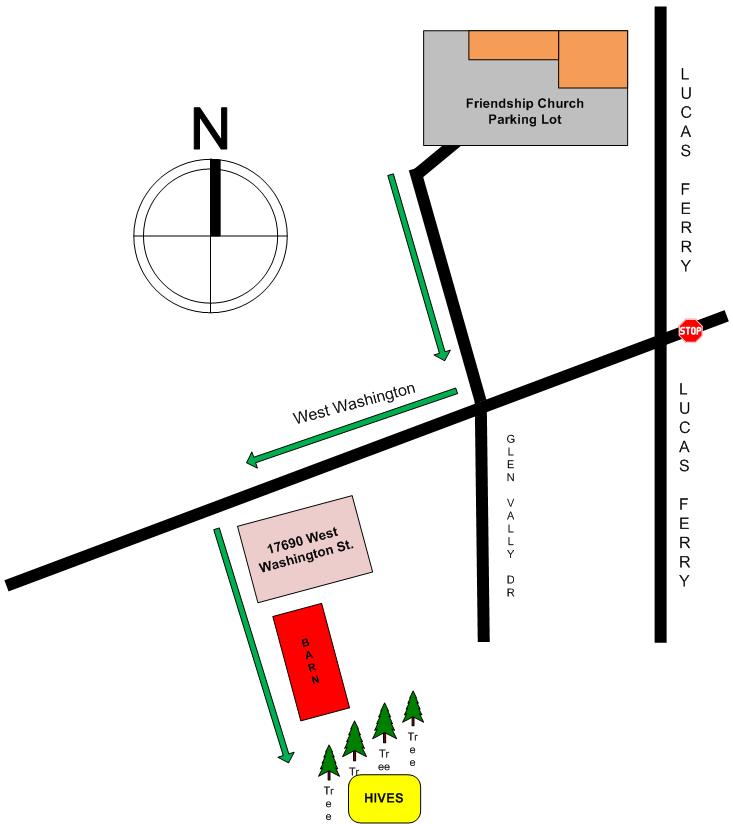 Friendship United MethodistClassroom Locations and Emergency Exits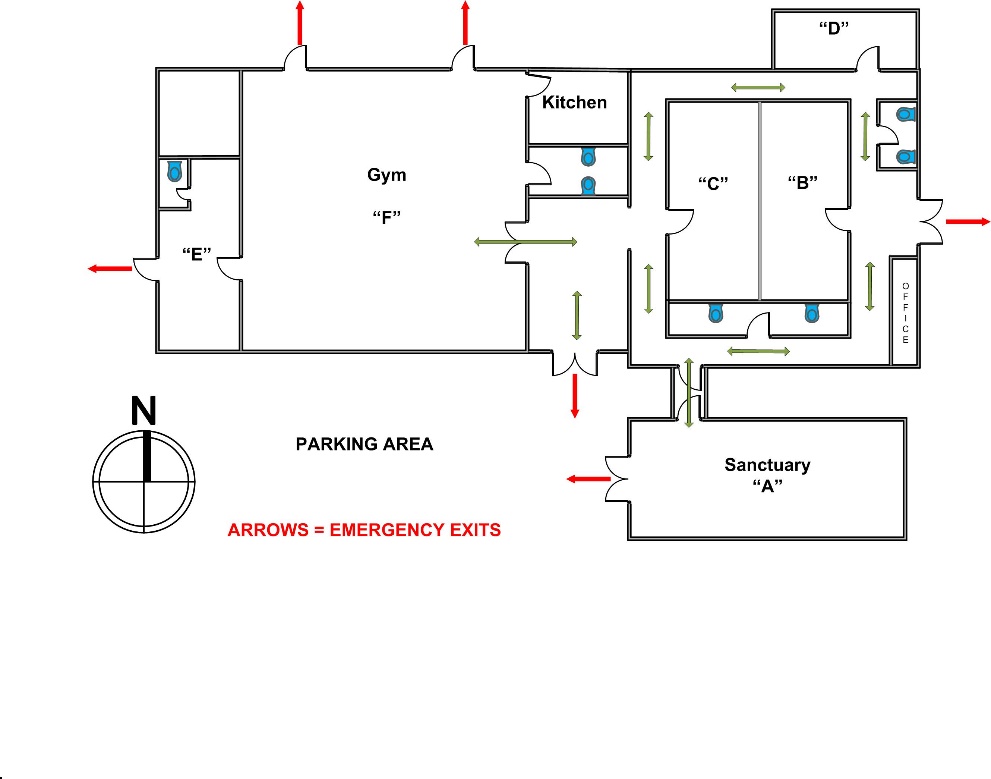 